İNEGÖL ORGANİZE SANAYİ BÖLGESİKANALİZASYON BAĞLANTI İZNİ BEYAN FORMUBAŞVURU TARİHİ	:GENEL BİLGİLER	:Adı			:Adresi			:Telefon			:Faks			:Parsel			:Ada			:Pafta			:Üretim Sektörü		:(Proses akım şeması Ekte verilecektir)Alt Sektör Adı		:SU VE ATIK SU BİLGİLERİTemin Şekli		:          ŞEBEKE 			KUYU			DİĞER (BELİRTİNİZ)Tüketim m3/ay		:  1. KALİTE SU :		   2. KALİTE SU: 		 KUYU: 		DİĞER:Atık su Debisi (M3/ay)	:Deşarj Nokta Sayısı	:  PROSES:		 EVSEL:			 PROSES+EVSEL:Ön Arıtma Tesisi	:   YOK 		 VAR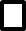 Debimetre Sayısı	:   YOK 		 1		 2		 3İnegöl Organize Sanayi Bölgesi’nde yer alan firmamızdan kaynaklanan evsel ve/veya endüstriyel nitelikli atık suların 2872 sayılı Çevre Kanunu, 4563 sayılı Organize Sanayi Bölgeleri Kanunu ve ilgili mevzuat ve İnegöl Organize Sanayi Bölgesi’nde yer alan katılımcılara sağlanan Hizmetlere İlişkin Yönetmelikte uyulması kaydı ile OSB kanalizasyon şebekesine bağlantı izninin verilmesine ilişkin ön bilgilendirme formudur. OSB Müdürlüğü’nün talebi halinde firmamız ön arıtma yapacaktır. OSB Müdürlüğü tarafından deşarj edilen atık suyun kanal bağlantı izni için ve faturaya esas teşkil etmek üzere periyodu bölge müdürlüğü tarafından belirlenmek üzere ve bedeli tarafımızca ödenmek üzere analiz edilecektir. Bilgi formunda yer alan tüm bilgilerin teknik ve idari sorumluluğu tarafımızca ödenmek üzere analiz edilecektir. Bilgi formunda yer alan tüm bilgilerin teknik ve idari sorumluluğu firmamıza ait olup eksikliği veya yanlış bilgi vermemiz durumunda tarafımıza uygulanacak her türlü yaptırımı kabul ederiz.Yukarıdaki bilgilerin doğru olduğunu teyit ederim.Firma adına Adı-Soyadı-Firma Kaşe